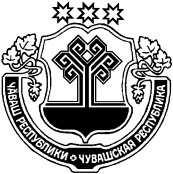 О создании дорожного фонда Хозанкинского сельского поселенияКрасночетайского района Чувашской Республики                                                             Р Е Ш Е Н И Е               Собрания депутатов Хозанкинского сельского поселения Красночетайского района Чувашской Республики:В соответствии со статьей 179.4 Бюджетного кодекса Российской Федерации, Федеральным законом от 6 октября 2003 года N. 131 - ФЗ «Об общих принципах организации местного самоуправления в Российской Федерации», Уставом  Хозанкинского сельского поселения Красночетайского района Чувашской Республики Собрание депутатов Хозанкинского сельского поселения Красночетайского района Чувашской Республики решило:Создать с 1 января 2014 года дорожный фонд Хозанкинского сельского поселения Красночетайского района Чувашской Республики.Утвердить прилагаемый Порядок формирования и использования бюджетных ассигнований  дорожного фонда Хозанкинского поселения Красночетайского района Чувашской Республики.Глава Хозанкинского сельского поселения   	Л.Г. Кузнецова                                                                                                                   УтвержденРешением Собрания депутатовХозанкинского сельского поселения Красночетайского районаот 27.11.2013 года №1Порядокформирования  и использования  бюджетных  ассигнований   дорожного  фонда  Хозанкинского сельского поселения Красночетайского района Чувашской РеспубликиНастоящий порядок определяет порядок формирования и использования бюджетных ассигнований дорожного фонда Хозанкинского сельского поселения Красночетайского района Чувашской Республики. Дорожный фонд  Хозанкинского сельского поселения Красночетайского района Чувашской Республики - часть средств бюджета  Хозанкинского сельского поселения Красночетайского района Чувашской Республики,  подлежащая  использованию  в   целях   финансового обеспечения дорожной деятельности в отношении  автомобильных  дорог общего пользования местного значения в границах населенных пунктов, а также капитального ремонта и ремонта дворовых  территорий  многоквартирных  домов,  проездов  к дворовым территориям многоквартирных домов населенных пунктов на территории  Красночетайского района Чувашской Республики.Объем бюджетных ассигнований дорожного фонда Хозанкинского сельского поселения Красночетайского района Чувашской Республики утверждается решением Собрания депутатов Хозанкинского сельского поселения Красночетайского района Чувашской Республики о бюджете на очередной финансовый год  и плановый период в размере не менее прогнозируемого объема доходов бюджета  Хозанкинского сельского поселения Красночетайского района Чувашской Республики от:акцизов на автомобильный бензин, прямогонный бензин, дизельное топливо, моторные масла для дизельных и (или) карбюраторных  (инжекторных) двигателей, производимые на территории Российской Федерации, подлежащих зачислению в местный бюджет;использования имущества, входящего  в состав автомобильных дорог общего пользования местного значения в границах населенных пунктов Хозанкинского сельского поселения Красночетайского района Чувашской Республики;передачи в аренду земельных участков, расположенных в полосе отвода автомобильных  дорог  общего  пользования  местного   значения в границах населенных пунктов Хозанкинского сельского поселения Красночетайского района Чувашской Республики;платы за оказание услуг  по  присоединению  объектов  дорожного сервиса к автомобильным дорогам общего пользования местного значения в границах населенных пунктов Хозанкинского сельского поселения Красночетайского района Чувашской Республики;поступлений в виде субсидий из бюджетов бюджетной системы Российской  Федерации  на  финансовое  обеспечение  дорожной  деятельности в отношении автомобильных дорог общего пользования местного значения в границах населенных пунктов Хозанкинского сельского поселения Красночетайского района Чувашской Республики;платы в счет возмещения  вреда,  причиняемого  автомобильным дорогам транспортными	средствами,	осуществляющими	перевозки	тяжеловесных грузов  по  автомобильным  дорогам  общего  пользования  местного  значения в границах населенных пунктов Хозанкинского сельского поселения Красночетайского района Чувашской Республики;денежных взысканий (штрафов) за нарушение правил перевозки крупногабаритных и тяжеловесных грузов  по  автомобильным  дорогам общего пользования местного значения в границах населенных пунктов Хозанкинского сельского поселения Красночетайского района Чувашской Республики;безвозмездных поступлений от физических и  юридических лиц на финансовое обеспечение дорожной деятельности, в том числе добровольных пожертвований, в отношении автомобильных дорог общего пользования местного  значения  в границах населенных пунктов поселения Красночетайского района Чувашской Республики.Бюджетные ассигнования дорожного фонда Хозанкинского сельского поселения Красночетайского района Чувашской Республики направляются на финансовое обеспечение  деятельности  по  проектированию,  строительству, реконструкции, капитальному ремонту,  ремонту  и  содержанию автомобильных  дорог  общего  пользования   местного   значения в границах населенных пунктов поселения Красночетайского района Чувашской Республики,  а  также  капитальному ремонту и ремонту дворовых территорий  многоквартирных  домов,  проездов к дворовым территориям многоквартирных домов населенных пунктов на территории  Хозанкинского сельского поселения Красночетайского района Чувашской Республики.Использование бюджетных ассигнований  дорожного фонда  Хозанкинского сельского поселения Красночетайского района Чувашской Республики осуществляется  в  соответствии  с  решением Собрания депутатов  Хозанкинского сельского поселения Красночетайского района Чувашской Республики о бюджете на очередной 2014 год в  рамках  реализации  муниципальной  пpoгpaммы «Развитие транспортной системы Красночетайского района Чувашской Республики на 2014-2020 гг.», утвержденной постановлением администрации  Красночетайского района Чувашской Республики а также непрограммных мероприятий, утвержденных иными нормативными правовыми актами, устанавливающими расходные обязательства в сфере дорожного хозяйства.Бюджетные ассигнования дорожного фонда Хозанкинского сельского поселения Красночетайского района Чувашской Республики, не использованные в текущем финансовом году, направляются на увеличение бюджетных ассигнований  дорожного фонда Хозанкинского сельского поселения в очередном финансовом году.Главным распорядителем средств дорожного фонда Хозанкинского сельского поселения Красночетайского района Чувашской Республики  является администрация Хозанкинского сельского поселения Красночетайского района Чувашской Республики.Контроль за целевым использованием средств дорожного  фонда   Хозанкинского сельского поселения Красночетайского района Чувашской Республики осуществляет отдел общественной инфраструктуры и ЖКХ  администрации Красночетайского района Чувашской Республики совместно с финансовым отделом администрации Красночетайского района   в соответствии с действующим законодательством и  муниципальными правовыми  актами.ЧĂВАШ РЕСПУБЛИКИХĔРЛĔ ЧУТАЙ РАЙОНĔХУСАНУШКĂНЬ ЯЛ ПОСЕЛЕНИЙĚН ДЕПУТАТСЕН ПУХĂВĚ ЧУВАШСКАЯ РЕСПУБЛИКА КРАСНОЧЕТАЙСКИЙ РАЙОНСОБРАНИЕ ДЕПУТАТОВ ХОЗАНКИНСКОГО СЕЛЬСКОГО ПОСЕЛЕНИЯ ЙЫШĂНУ 27.11.2013  1 №Хусанушкăнь ялĕРЕШЕНИЕ27.11.2013 № 1д. Хозанкино